Commonly Confused Words  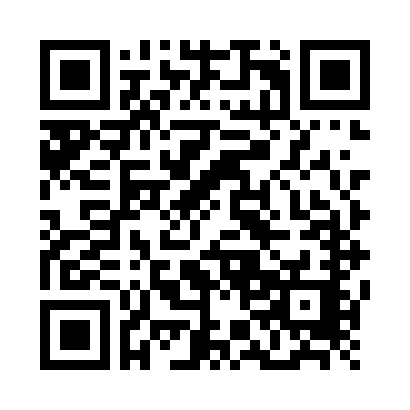 Lesson 1: there, their, they’re  there:    1 : in or at that place                                   Go stand over there.
               2 : to or into that place                                We went there every year.
               3 : at that point or stage                              Tom, stop right there. 
               4 : in that matter, respect, or relation          There is where I stand.
               5 : used as an interjection to show                     satisfaction, approval, soothing, or                    defiance                                                    There, it's finished at last.    their:     belonging to them			 	  That is their dog.               Their shows possession/ownership.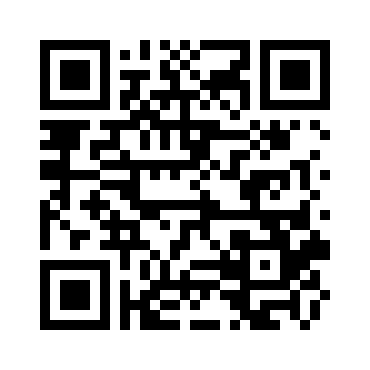 they’re:  contraction for they are or they were           They’re missing the game.     (hint:  When in doubt, say “they are” even when you’re writing it as the                       contraction “they’re.”  If it sounds correct, then it is correct!)Fill in the blanks with the correct use of there, their, or they’re _____________ are no excuses this time, Buddy!  I can't imagine where ____________ going after the movie.  It's _____________ car, so let them decide where __________ going. Wherever ____________ are two or more moms in the same room, you know that they will be talking about ______________ kids. Whatever ___________ doing to this highway, it seems to be taking forever to finish. These students have missed several days of school. I'm worried about ___________ exams next week.John and Sarah just called to let us know ____________ coming for dinner. It's ____________ decision, so I'll just stay out of it. Leave your backpack over ___________ in the corner.  The kids haven't called yet; I'm concerned that _____________ phone is not working. Write a sentence using there.__________________________________________________________________________12.  Write a sentence using their.______________________________________________________________________  Write a sentence using they’re._____________________________________________________________________Lesson 2: your and you’reyour - shows possession                     you’re – is the contraction  for “you are”                                  Is that your dog?                                 You’re going to be late.(Is that you are dog?)	(You are going to be late)
 Fill in the blanks with the correct use of your or you’re_________ welcome!__________ out of __________ mind if you think _________ coming with me!I think ____________ crazy!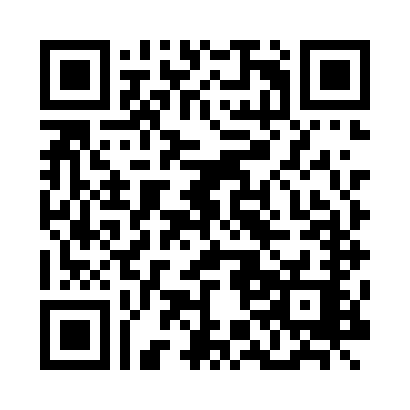 Is that ____________ car over there? ____________ right. Please let me know if ____________ coming to the party.____________ the captain of this ship. You should always bring ____________ supplies to class. ____________ so smart! I’m so jealous that ____________ going to Hawaii.  Write a sentence using your. ________________________________________________________________12.  Write a sentence using you’re.____________________________________________________________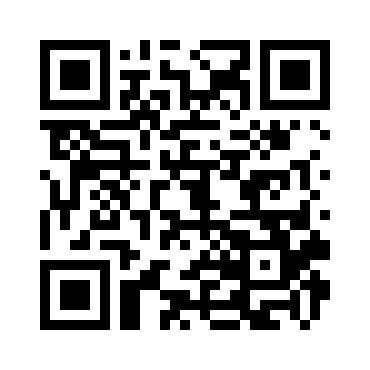 Lesson 3: to, two, and tooto   has two functions. First, as a preposition, where it begins a prepositional phraseI'm going to the store.        He went to Italy.        This belongs to David.Secondly, to indicates an infinitive when it precedes a verb.I need to study.             We want to help.             He's going to eat.two   only has one function of meaning the number 2. This is rarely mistaken for other forms of the                 word. I need two pencils for class.		There were two girls on the bus.too  also has two uses. First, as a synonym for "also":Can I go too?           He went to France too.           I think that's Paul's book too.Secondly, too means very  or excessively when it precedes an adjective or adverb:I'm too tired.            He's walking too quickly.              I ate too much.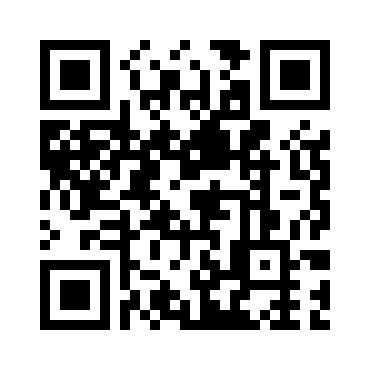  Fill in the blanks with the correct use of  to, too, two 1. It is _________ cold to go outside.2. She will have ___________ go buy eggs and _______ gallons of milk. 3. ___________ whom am I speaking with? 4. The ________ of us will walk ______ the park.5. The Saints were up 24 ________ 23 with three seconds ________ go.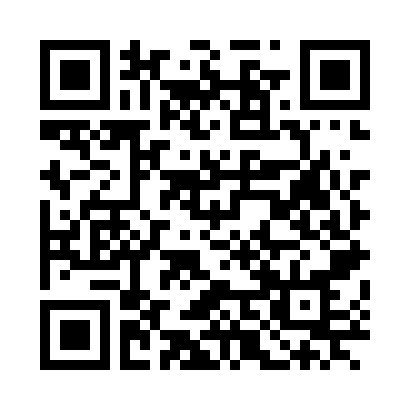 6. _________this day, I hate liver and onions.7. You are ________funny!8. I had _________much to eat this morning, pancakes and toast ______!9. She’ll be gone for _________ months.10. ________much time was spent playing video games.11. Write a sentence with to. ______________________________________________________________________Write a sentence with two.______________________________________________________________________ Write a sentence with too.________________________________________________________________________